OKAN ÜNİVERSİTESİ SANAT, TASARIM VE MIMARLIK FAKÜLTESİOKAN UNIVERSTY FACULTY OF ARTS, DESIGN AND ARCHITECTURE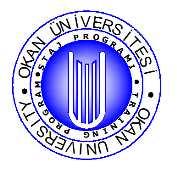 INTERNSHIP REPORTDepartment	: Student No	: Name Surname	: INTERNSHIP REPORTDepartment	: Student No	: Name Surname :Information About the FirmInformation About the FirmInformation About the FirmInformation About the FirmInformation About the FirmName of  the FirmAdress of the FirmName and Surname of the Authorized ArchitectName of  the FirmAdress of the FirmName and Surname of the Authorized Architect:::::::::Phone::Web adress:Fax::E-mail adress:Working Area of the Firm: Working Area of the Firm: Working Area of the Firm: Working Area of the Firm: Working Area of the Firm: Information about the Study during Internship Information about the Study during Internship Information about the Study during Internship Definition of the Work Done by the Intern:Definition of the Work Done by the Intern:Definition of the Work Done by the Intern:Internship Starting Date:Internship Ending Date tarihi:Total Working Days:Signiture of the SudentDate: ...../...../......Signiture of the Authorized Architect Date: ...../...../......Signiture and Stamp:Bölüm /Departmant:Bölüm /Departmant:Page No:Definition of the work:Definition of the work:Date:You must reproduce or copy this page and use it as a internship report page. There must be one page for every working day of internship.You must reproduce or copy this page and use it as a internship report page. There must be one page for every working day of internship.You must reproduce or copy this page and use it as a internship report page. There must be one page for every working day of internship.Signiture of the Authorized Architect :Stamp of the Firm:Stamp of the Firm: